Дорогие ребята, уважаемые родители и педагоги!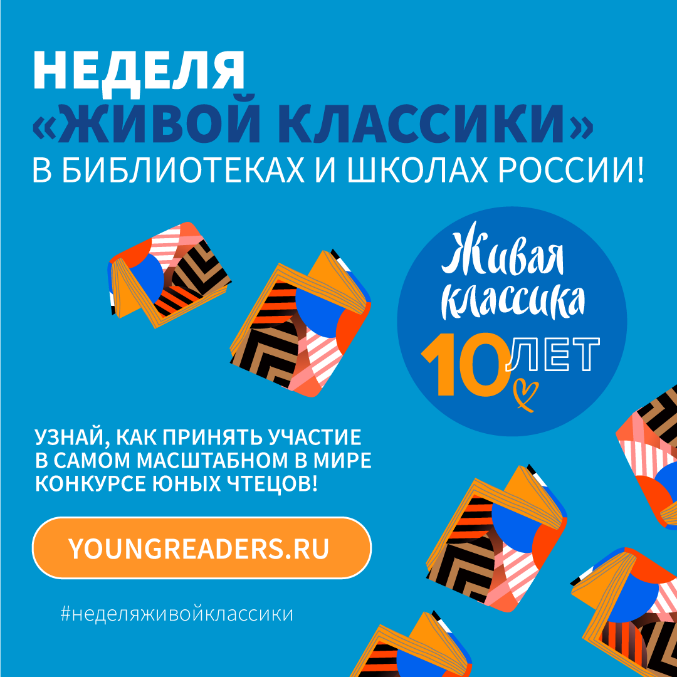 Приглашаем вас принять участие в акции «Юбилей «Живой классики» и его герои», посвящённой Всероссийской неделе «Живой классики», которая состоится   08.12.2021 г. в 14:00 часовв режиме online.Принять участие в конференции просто, необходимо в день проведения акции пройти по ссылке:                                                                  https://sferum.ru/?broadcast=-204022893_456239023(платформа «Сферум») Эфир будет проходить из зала персональной конференции   МАОУ Сорокинской СОШ №3. Предлагаем познакомиться с программой:№ п/пВидеоматериалы, презентацииФИО выступающегоТема выступлениявремяпримечания1И.И.Русеева- библиотекарь МАОУ Сорокинская СОШ №3 Открытие акции «Юбилей «Живой классики»5 мин.2Видеоролик Что такое конкурс юных чтецов «Живая классика»2 мин.3С.С.Балдина– учитель начальных классов МАОУ Сорокинская СОШ №3.«Мой  опыт участия в данном проекте»7- 10мин4Презентационный видеоролик Участникам 11.05 мин5Шишаев Анатолий-учащийся 8 класса МАОУ Сорокинская СОШ №3Декламированние отрывка из произведения «Повесть о настоящем человеке» Б.Полевого5-7мин.6ВидеороликФиналисты конкурса Нечаев Дмитрий, Павлова Акулина«Истории успеха»4 мин.7Местный поэт Коршукова Л.А.Опыт участия в конкурсе5-7мин8Видеоклип Нас миллионы3.69Обратная связь5-10 мин